KILPAILUKUTSU              Tervetuloa Itä-Uudenmaan Ratsastajien ja HL-teamin järjestämiin seuratason kouluratsastuskilpailuihin lauantaina 10.10.2015, Esman Ratsastuskeskukseen alkaen klo 10.Luokka 1. Helppo C:1 2000 (avoin ei aluekilpailuissa startanneille)	HL-team minimestaruus, ratsastuskouluoppilaiden juniori- ja senioirmestaruus.
Luokka 2.  Helppo B K.N. Special 2009 (avoin kaikille)IUR koulumestaruus. HL-team juniorimestaruus.
Luokka 3. A-merkin kouluohjelma 2006 (avoin kaikille) HL-team seniorimestaruusERITYISMÄÄRÄYKSETIlmoittautumiset sähköpostitse osoitteeseen iur.tapahtumat@luukku.com viimeistään 7.10. Ei jälki-ilmoittautumisia. Mahdolliset peruutukset: sähköpostitse iur.tapahtumat@luukku.com. Kilpailupäivänä numeroon 040 8273029. Mainitse ilmoittautumisen yhteydessä jos kilpailet jostakin IUR:n tai HL-Teamin mestaruudesta. HUOM! Luokka 1 minimestaruudesta kilpailevat 2003 ja myöhemmin syntyneet ratsastajat.Lähtölistat nähtävillä IUR:n kotisivuilla perjantaina 9.10. www.itauudenmaanratsastajat.fiLähtömaksu IUR ja HL-team jäseniltä 15€/luokka, muilta 20€/luokka. Maksetaan kansliaan puoli tuntia ennen omaa lähtöaikaa. Muista esittää jäsenkorttisi maksaessa lähtömaksun.Kilpailut ratsastetaan ulkokentällä, mikäli sää sallii, verryttely maneesissa.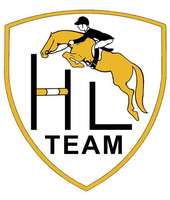 Kilpailuasuna siisti ratsastusasu. Turvakypärä pakollinen.Kaikissa luokissa jaetaan sijoittuneille ruusukkeet ja esinepalkinnot.Kilpailupaikalla toimii buffetti.Kilpailijat ja yleisö tulevat kilpailuihin omalla vastuullaan.Kilpailuissa noudatetaan SRL:n sääntöjä soveltuvin osin.Järjestäjä pidättää itselleen oikeuden muutoksiin.Kilpailupaikan osoite: Esman Ratsastuskeskus, Paavalinkyläntie 113,07945 Kuggom.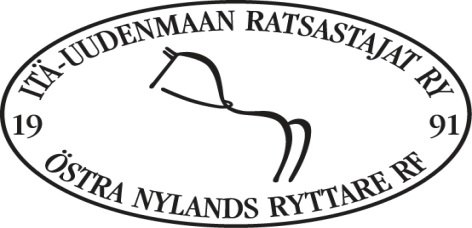 Tiedustelut ennen kisoja puh. 040 8273029 tai iurhallitus@gmail.com / iur.tapahtumat@luukku.comTERVETULOA!   VÄLKOMMEN!